Special Powers can only continue if there is a serious risk to the person’s health and safety, or the safety of others.Your role  Guardian or substitute decision-maker  Interested personShould the current special powers continue?   Yes, skip to question 3  No  UnsureIf you answered no or unsure, please provide details about why the current order should be revoked:Are special powers still required for the following:Residence – deciding where the person lives or who they live with?  No, skip  to part b)  Yes, please explain why the [$ProtectedPersonFullName] needs to be directed where to live and any wishes they have expressed about where they would like to live:Detention – does the person reside in a secured area or locked ward?☐  No, skip  to part c)☐  Yes, please explain why [$ProtectedPersonFullName] is at risk and should not leave the locked or secured area:Medical or dental treatment – Is the use of medical restraint or force to ensure the person receives proper medical and dental care for their wellbeing required?  No, please proceed to the end  Yes, please explain the circumstances in which [$ProtectedPersonFullName] is resistant to receiving general medical or dental treatment (including medication to manage behaviours,) and the risk to them or others if they were not provided with treatment and care: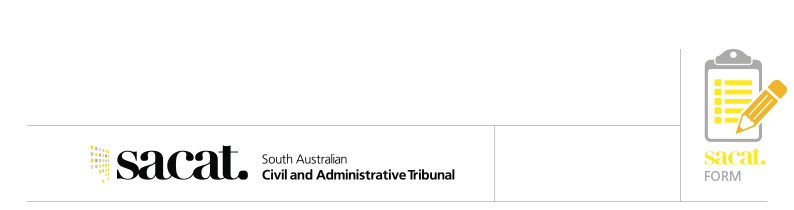 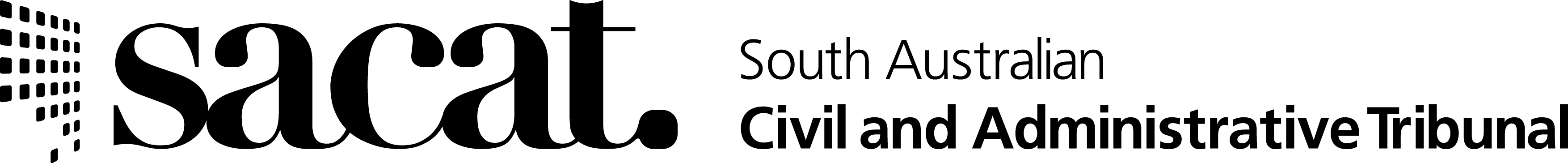 